Муниципальное дошкольное образовательное учреждение  «Детский сад № 47» Консультация для педагоговДинамические паузыс применением массажных мячиков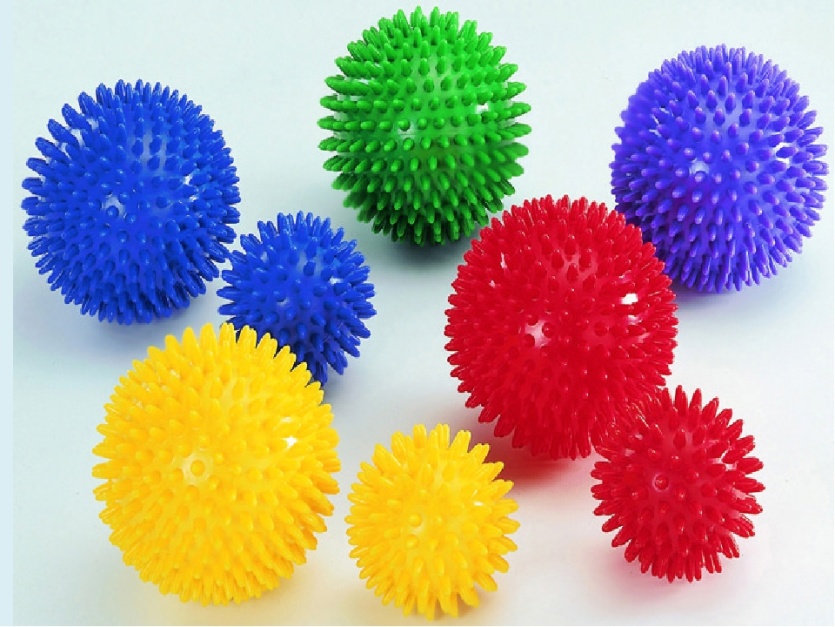 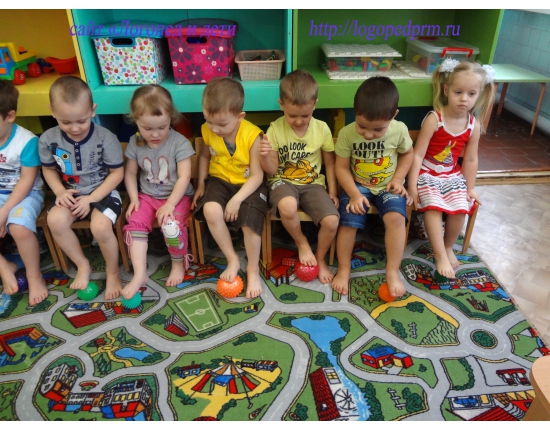                                    Подготовила:                                        Учитель-логопед                 Лакеева Ольга Алексеевна                                     Высшая квалификационная категория                        г. ЯрославльХорошо развитая речь – важнейшее условие всестороннего полноценного развития детей, но в последнее время наблюдается рост числа детей, имеющих нарушения мелкой моторики и речевого развития.                  Массажный мячик – эффективное средство развития кистей рук ребенка, движений его пальцев, разработки мышц. Ребристая игольчатая поверхность мяча мягко воздействует на нервные окончания, улучшает приток крови и активизирует кровообращение. Эта забавная упругая игрушка обогащает сенсорную среду малыша, стимулируя его психомоторное развитие. С помощью мячей «ёжиков» детям нравится массировать пальцы и ладошки, что оказывает благотворное влияние на весь организм, а также на развитие мелкой моторики пальцев рук, тем самым, способствуя развитию речи.Комплекс «Разминка» с малыми мячамиМячик сильно я сжимаю                            И ладошку поменяю.«Здравствуй, мой любимый мячик!» -Скажет утром каждый пальчик.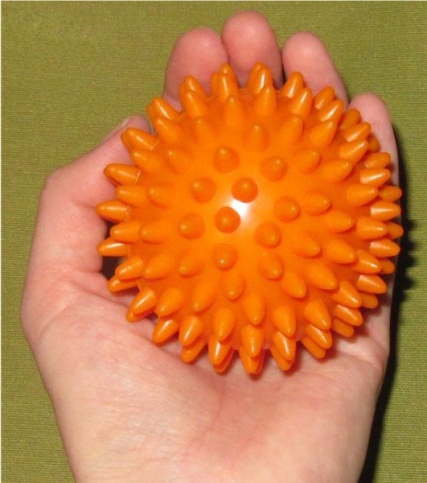 Крепко мячик обнимает,Никуда не выпускает.Только брату отдает:Брат у брата мяч берет. По столу круги катаю,Из-под рук не выпускаю.Взад – вперед его качу;Вправо-влево – как хочу.«Колючий ёж»Гладь мои ладошки ёж!Ты колючий, ну и что ж?Я хочу тебя погладить,Я хочу с тобой поладить!(Катаем мячик между ладошками, гладим, дотрагиваемся  пальчиками  до  отдельных «колючек»)Упражнения с массажным средним мячом.«Игра с ёжиком»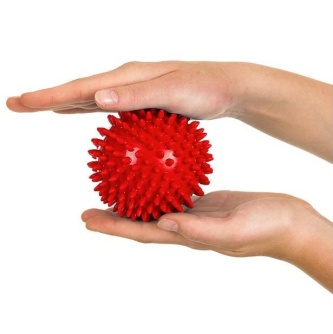 Ёжик выбился из сил –Яблоки, грибы носил.Мы потрем ему бока –Надо их размять слегка.А потом погладим ножки,Чтобы отдохнул немножко.А потом почешем брюшко, Пощекочем возле ушка.Ёж в лесочек убежал,Нам спасибо пропищал.(жалеем ёжика – гладим, трем бока, разминаем, чешем, щекочем, катаем по столу с нажимом)«Шарик»(катаем мяч между ладошками движениями вверх - вниз сначала медленно, затем увеличиваем темп, движения соответствуют тексту)     Этот шарик не простой:Весь колючий он такой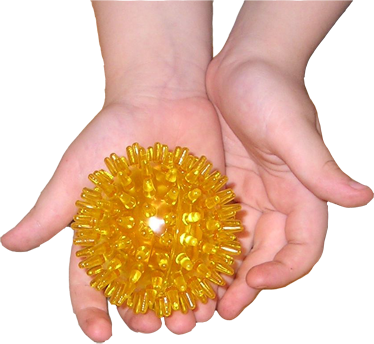 Меж ладошками кладем,Им ладошки разотрем.Вверх и вниз его катаем, Свои руки развиваем!Можно шар катать по кругу,Перекатывать друг другу.Раз, два, три, четыре, пятьНам пора и отдыхать.«Мячик»Я мячом круги катаю,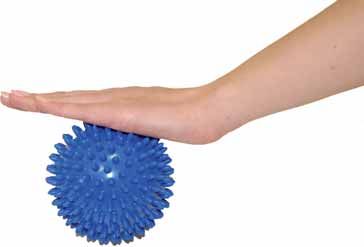       Назад - вперед его гоняю,Им поглажу я ладошку, А потом сожму немножко. Каждым пальцем мяч прижмуИ другой рукой начну.А теперь последний трюк-Мяч летает между рук!(движения соответствуют тексту)Упражнения с массажным большим мячом.1.«Испечем мы каравай»Месим, месим тесто (сжимаем мяч)Есть в печи место. (перекладываем в др. руку)Испечем мы каравай! (Сжимаем обеими руками)Перекладывай, валяй !(катаем между ладошками)2. Мячик-ёжик мы возьмём (сидя на полу)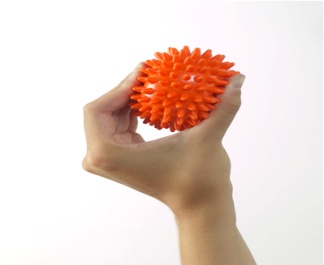 Покатаем и потрём.Вверх подбросим и поймаем,И иголки посчитаем.Пустим ёжика на пол,Ручкой ёжика прижмёмИ немножко покатаем,Потом ручку поменяем. Ёжик в ручки надо взять,Чтоб иголки посчитать.Раз, два, три, четыре, пять.Начинаем счёт опять.Мы возьмём в ладошки ёжикИ потрём его слегка,Разглядим его иголки,Помассируем бока.(движения выполняем в соответствии с текстом)Игры с массажными мячами универсальны и их разнообразие и наполнение содержанием зависит от фантазии взрослых и желания работать с детьми весело и интересно.Методическая литература:Оглоблина И. Ю. Логопедический массаж: игры иупражнения. – М., 2016 г.Трясорукова Т. П. Игры, загадки, стихи и чистоговорки для развития речи. - Ростов-на-Дону,2016г.Трясорукова Т. П. Игры для дома и детского сада. -Ростов- на-Дону,2017 г.